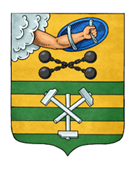 ПЕТРОЗАВОДСКИЙ ГОРОДСКОЙ СОВЕТ19 сессия 28 созываРЕШЕНИЕот 23 ноября 2018 г. № 28/19-409О внесении  изменения   в  Правила землепользования изастройки города  Петрозаводска в границахтерритории Петрозаводского городского округаВ соответствии со статьями 31, 32, 33 Градостроительного кодекса Российской Федерации, учитывая протокол публичных слушаний от 26.10.2018 и заключение о результатах публичных слушаний от 26.10.2018, Петрозаводский городской СоветРЕШИЛ:Внести следующее изменение в статью 22 Правил землепользования и застройки города Петрозаводска в границах территории Петрозаводского городского округа, утвержденных  Решением  Петрозаводского городского Совета от 11.03.2010 № 26/38-771 «Об утверждении Правил землепользования и застройки города Петрозаводска в границах территории Петрозаводского городского округа»: - изменить природно-рекреационную  зону  (Рпр)  на  зону  объектов  здравоохранения (Оз)  для  земельного участка  с  кадастровым  номером  10:01:0110158:308 площадью 99693 кв. м, находящегося в районе Лососинского шоссе, согласно схеме. Приложение к Решению Петрозаводского городского Совета от 23 ноября 2018 г. № 28/19-409Схема Выкопировка из Правил землепользования и застройки города Петрозаводска в границах территории Петрозаводского городского округа, утвержденных Решением Петрозаводского городского Совета от 11.03.2010 № 26/38-771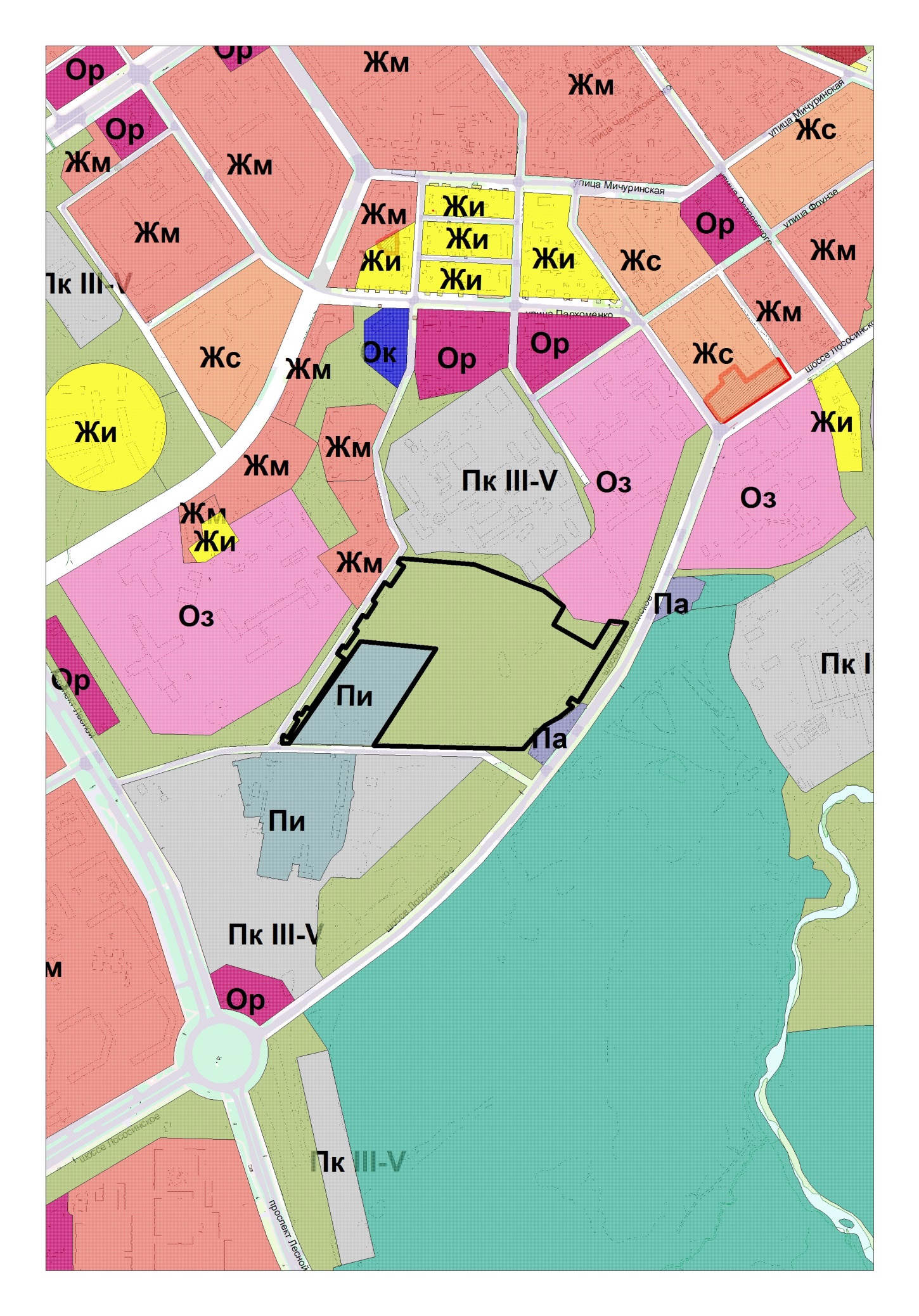 Вносимое изменение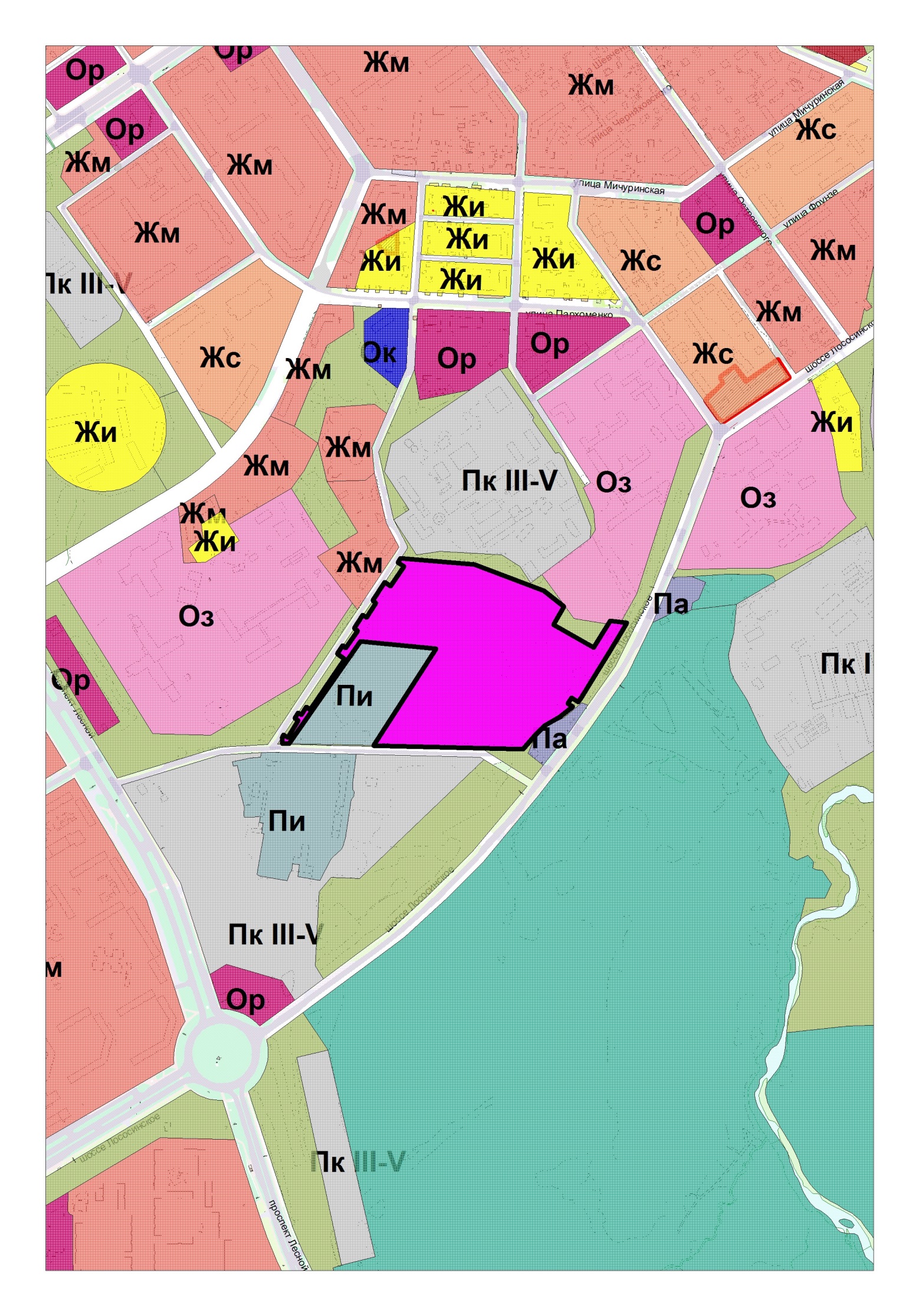 Председатель Петрозаводского городского Совета                          Г.П. Боднарчук Глава Петрозаводского  городского округа                      И.Ю. Мирошник 